Schritte international neu A1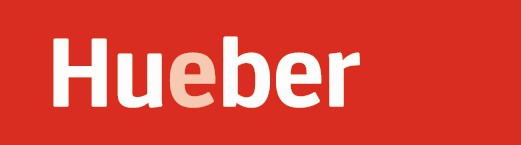 PROGRAMACIONES EEOOII1. - IntroducciónSchritte international neu es un método de alemán para adultos (a partir de 16 años aprox.) desde el nivel A1 hasta B1.Con estas programaciones para las Escuelas Oficiales de Idiomas queremos reflejar los objetivos comunicativos y contenidos lingüísticos que aparecen en cada lección. Los objetivos comunicativos son derivados directamente del Marco Europeo de Referencia. El documento trata de ser una propuesta y queda por tanto sujeta a los cambios pertinentes que se quieran realizar. 2. - Estructura de la programación3. - Los componentes del método  Schritte international neu (nivel A1)Material para el alumno/la alumna:Material adicional para el profesor/la profesora:Tanto para uso en tablet como para proyección en clase facilitamos licencias para la plataforma Blinklearning:UNIDAD 1. Guten Tag, mein Name ist Eje temático: identificación personal.FUNCIONES: Saludar y despedirse, presentarse o presentar a alguien, deletrear y solicitar que se deletree algo, pedir y dar información sobre datos personales (nombre y apellidos, procedencia, idiomas que se hablan, residencia), dirigirse a alguien, preguntar por una palabra o expresión que no se conoce, pedir disculpas, dar las gracias, asentir y negar.gramática: Oraciones declarativas e interrogativas (W-Fragen), conjugación en presente de kommen, sprechen, heißen, sein (ich-du-Sie), pronombres personales en nominativo ich/du/Sie, contraste entre du/Sie, pronombres interrogativos wer/was, adverbios interrogativos wie/was, preposición local aus.discurso: Marcadores conversacionales para pedir ayuda (wie heißt... auf Deutsch?), para dirigirse a alguien (Entschuldigung/wie heißen Sie?), para pedir perdón (tut mir leid), agradecer (vielen Dank, danke), cooperar (bitte / bitte, bitte / natürlich, klar…), para expresar desconocimiento (ich weiß (es) nicht), pedir ayuda (noch einmal bitte/langsam, bitte), cortesía: tratamiento du/Sie.léxico: Saludos y despedidas, datos personales, países, idiomas.FONÉTICA Y ORTOGRAFÍA: Uso de mayúsculas y minúsculas, interferencias con el inglés ich/Sie/Ihnen, ortografía del léxico trabajado, el abecedario, vocales largas y breves, los diptongos ei, eu, au, entonación de las oraciones afirmativas e interrogativas que empiezan con w (W-Fragen), acento en los saludos y despedidas.Tareas: hacer la lista de clase, presentarse en grupos pequeños, deletrear nombres y apellidos y apuntarlos, crear una tarjeta de visita personal, rellenar formularios sencillos.aspectos socioculturales: Los saludos y despedidas en los distintos países y regiones de habla alemana, el tratamiento y formas de interaccionar en los países de habla alemana, apellidos del cónyuge y de los hijos, apellidos con significado de los alumnos, personas famosas de habla alemana de diferentes ámbitos de la sociedad (política, deporte, cine, literatura, etc.), el Oktoberfest.unidad 2. Meine FamilieEje temático: relaciones humanas y socialesfunciones: Interesarse por personas, dar y pedir información sobre datos personales (nombre y apellidos, procedencia/patria, lugar de nacimiento, lugar de residencia, dirección, número de teléfono, estado civil, número de hijos, edad, idiomas, etc.), indicar posesión, presentarse y presentar a alguien (familiares, amigos y compañeros de clase), indicar relaciones familiares, indicar nacionalidad, pedir disculpas. Indicar preferencias culinarias.gramática: Presencia obligatoria del sujeto/sujeto formal (wie geht es Ihnen?), los géneros de los sustantivos, concordancia nombre-determinantes en nominativo (mein/meine, dein/deine, Ihr/Ihre), pronombres personales er/sie, wir, ihr, Sie, conjugación en presente de leben, heißen, sprechen, haben, sein, enlace und, nombres propios y su comportamiento morfosintáctico hier wohnt Familie Müller, hier wohnen die Müllers, ronombres personales dir/ Ihnen en fórmulas (Wie geht es dir/Ihnen?).discurso: Las partículas de diálogo na ja y ach seguidas por un enunciado negativo, empleo de denn en preguntas w (W-Fragen), elipsis de los elementos conocidos (Wie geht’s?).LÉXICO: Los números cardinales hasta 20, familia y datos personales. fonética: Entonación de la oración afirmativa, ritmo.tareas: Hacer tarjetas de visita, presentar con fotos la propia familia, hacer una entrevista para recabar datos personales tratando al compañero de usted y de tú, escribir un perfil en tercera persona (er/sie) del compañero con los datos recabados, preguntarse por el estado de ánimo, dictar el número de teléfono y el correo electrónico, escuchar una entrevista y apuntar los datos personales en un formulario.aspectos socioculturales: Ciudades importantes de Alemania, Austria y Suiza, el alemán en los distintos países y regiones, la situación geográfica de Alemania.unidad 3. Essen und TrinkenEje temático: Alimentaciónfunciones: Preguntar y expresar conocimiento o desconocimiento, seguridad o inseguridad, mostrar acuerdo (das stimmt, ja, genau), preguntar por el significado de una palabra, manifestar comprensión e incomprensión, expresar preferencias y gustos culinarios, afirmar y negar algo, ofrecer ayuda, pedir y preguntar por algo, pedir y dar información sobre precios y cantidades, lamentar algo.gramática: Oraciones negativas con kein: ich habe keine Zeit, oraciones interrogativas Ja-/Nein-Frage, orden de los elementos sintácticos, posición del verbo en frases interrogativas Ja-/Nein-Frage, conjugación en presente de essen (verbo con cambio de vocal e->i), género y número de nombres, concordancia nombre-determinantes, artículos indeterminados y negativos en nominativo, ausencia de artículo indeterminado en plural (Nullartikel), adverbios modal gern e interrogativo wie viel, adverbios de frecuencia: oft, niediscurso: Marcadores conversacionales para dirigirse a alguien: pedir, ofrecer y agradecer (bitte/danke).léxico: Números cardinales de 20 a 100, alimentos, envases y medidas, precios.Fonética: Vocales cortas y largas, la entonación en preguntas y respuestas breves, la pronunciación de los numerales.tareas: Hacer una lista de compra, presentar por escrito un plato típico de Alemania, Austria o Suiza, leer y escuchar recetas, decir la comida y bebida favorita, escuchar precios, preguntar por el precio de un alimento.aspectos socioculturales: Alimentos con variantes lingüísticos en diferentes regiones (la patata, por ejemplo), platos típicos de Alemania, Austria y Suiza, folletos de supermercados alemanes: comparación con los precios en España.unidad 4. Meine WohnungEje temático: Vivienda, hogar y entornofunciones: Pedir y dar información sobre lugares, pedir y dar información sobre viviendas, alquiler y precios, describir e identificar muebles, valorar, estimar y comparar viviendas y sus muebles, expresar interés, preferencias y gustos, negar algo.gramática: Negación con nicht/auch nicht, colocación en la oración de dicha partícula, conjunciones und (repaso) y aber, conjugación en presente de gefallen como fórmula, adverbios de lugar hier/da/dort, adverbios temporales heute/morgen, artículo determinado en nominativo der/das/die, pronombre personal er/es/sie, el adjetivo en uso predicativo (das Auto ist neu), discurso: Fórmulas “sag mal,…? / schau mal…/ sagen Sie mal, … / schauen Sie mal…” como indicador de un cierto grado de confianza entre los interlocutores, uso de los pronombres personales (das ist mein Lehrer. Er kommt aus Berlin.).léxico: Los números a partir de 100 hasta un millón, colores, casa/vivienda, muebles, electrodomésticos, anuncios inmobiliarios, formación de palabras: nombres compuestos der Schrank, der Kühlschrank.fonética: Acento en las palabras compuestas, las vocales i y e largas y cortas.tareas: Elegir un alojamiento a través de anuncios, crear el plano de una casa, jugar al “veo, veo”, crear un anuncio de compra o venta de una vivienda, valorar muebles por su estética, describir habitaciones, muebles y electrodomésticos, describir la casa ideal con la ayuda de una foto de internet.aspectos socioculturales: Vivienda propia o alquilada en los países de habla alemana, los pisos compartidos Wohngemeinschaften, los anuncios inmobiliarios. unidad 5. Mein TagEje temático: Actividades de la vida diariaFUNCIONES: Pedir y dar información sobre la hora exacta y los días de la semana, indicar cuándo ocurre algo, referirse a acciones cotidianas presentes, describir una jornada y una semana, acordar una cita, proponer diversas actividades, invitar a alguien, expresar preferencias y gustos.Gramática: Posición de complementos Satzklammer, posición final de prefijos separables, la inversión, verbos con prefijos separables e inseparables aufstehen/ fernsehen/anfangen, conjugación en presente de sehen/schlafen/arbeiten, preposiciones temporales am/um /von …bis (con nombre sin artículo), Como fórmulas in der Nacht, kurz vor/nach … Adverbios temporales jetzt, gleich. Discurso: Marcadores conversacionales para reaccionar e interactuar ich glaube, …léxico: La hora, los días, los horarios, actividades.FONÉTICA Y ORTOGRAFÍA: La metafonía (Umlaut), fonemas que presentan más dificultad: /y/ y /oe/ (ü y ö), vocales largas y breves, <ä> y <e>, acento y atonicidad con prefijos separables y acento en la segunda sílaba en los verbos no separables, ortografía de las vocales largas y cortas.tareas: Hacer una agenda, diferencias horarias, preguntar por y dar la hora, entrevistar a los compañeros sobre su día a día y contrastar la información con uno mismo, contar qué es lo que hacemos en nuestro día a día, consultar horarios, carteles…, organizar un día en Berlín: ¿qué hacer?aspectos socioculturales: Las horas de trabajo, los horarios de las tiendas, la puntualidad (alemana), la televisión, el ocio en Berlín.unidad 6. FreizeitEje temático: Tiempo libre y ocioFUNCIONES: Hablar de los hobbys, expresar intereses, preferencias y gustos sobre destinos vacacionales, ropa y actividades de ocio, afirmar y negar (ja/nein/doch), describir y valorar condiciones atmosféricas, pedir algo y expresar deseos, indicar posesión (verbo haben), elegir comidas y bebidas en un restaurante.GRAMÁTICA: Respuestas ja/nein/doch después de oraciones interrogativas, nombres compuestos básicos (nombre + nombre: Lieblings-) y su género, artículos definido, indefinido y negativo en acusativo (den/einen/keinen), conjugación en presente de los verbos irregulares (lesen, treffen, nehmen, fahren, “möchten”), el pronombre impersonal es en verbos meteorológicos (es regnet) y en la expresión es gibt, uso del presente para expresar futuro (er kommt morgen.)DISCURSO: Elipsis de los elementos conocidos (Was möchtest du trinken? Einen Kaffee.)LÉXICO: El tiempo, el clima y fenómenos atmosféricos, estaciones del año y puntos cardinales, actividades de tiempo libre y hobbys, deportes, juegos, Internet, viajes, etc., equipamiento deportivo.fonética: El acento en nombres compuestos básicos. El acento de la frase. La <e> átona.tareas: Entrevista o encuesta sobre deportes y ocio, escribir un anuncio o una carta de presentación para buscar contactos, consultar mapas del tiempo y describir las leyendas meteorológicas básicas, buscar y presentar información sobre los habitantes, el tiempo y el ocio en Alemania, Austria o Suiza, presentación “mi país favorito”.aspectos socioculturales: El clima en los países de habla alemana, la importancia de las asociaciones, la siesta alemana (Mittagspause), algunas fiestas nacionales, la oferta de ocio en Alemania, Austria y Suiza. Adviento y navidad en Alemania, Austria y Suiza.unidad 7. Lernen – ein Leben langEje temático: Aspectos cotidianos de la educaciónfunciones: Expresar y preguntar por habilidades y capacidades, expresar deseos e intenciones, describir actividades y problemas, indicar cuándo ocurre algo, contar y describir acontecimientos y actividades del pasado, intercambiar experiencias, hablar de los hábitos de estudio y aprendizaje, afirmar y rechazar, destacar importancia.gramática: Conjugación en presente de los verbos modales können y wollen, introducción al pretérito perfecto (Perfekt) del indicativo, formación del tiempo verbal con los verbos regulares e irregulares más frecuentes, haben y sein como auxiliares del pretérito perfecto, posición final de verbos en infinitivo o participios (Satzklammer) con los verbos modales y verbos en perfecto, adverbios con valor negativo noch nicht, noch nie, pronombres indefinidos viel/wenig (ich habe viel/wenig Zeit).léxico: Actividades de ocio (deportes, prensa, teatro…), estudio y aprendizaje, material y actividades del aula.Fonética: Pronunciación de <sch>, agrupaciones consonánticas con <s> más consonante.TAREAS: Entrevista y presentaciones sobre la vida de los compañeros de clase, adivinar hechos reales o falsos de la vida de los compañeros, cuestionario sobre intereses, elaboración de una lista para aprender verbos irregulares, comentar consejos para estudiar un idioma extranjero.DISCURSO: Exclamaciones Ui! Oje! Hey! Igitt!, etc. para expresar diferentes emocionesASPECTOS SOCIOCULTURALES: el alemán como lengua extranjera, las universidades populares (Volkshochschulen)unidad 8. Beruf und ArbeitEje temático: Actividades en el trabajoFUNCIONES: Pedir y dar información sobre datos personales y profesionales, pedir y dar información sobre horarios, cantidades y actividades (relacionados con el trabajo), expresar preferencias (en cuanto al trabajo), entender anuncios de bolsas de trabajo, informar sobre actividades en el pasado, decir quién realiza qué tareas domésticas en casa.gramática: Orden de los elementos sintácticos, formación del femenino con -in, introducción al dativo, preposición local bei, la preposición modal als, atributos precedidos de als+nombre (Ich arbeite als Mechatroniker…), ausencia de preposición delante del año, preposición ohne, preposiciones temporales für (Ich suche für zwei Monate einen Job), vor y seit, Präteritum de los verbos sein y haben.léxico: Profesiones, trabajo, prácticas.Fonética: Fonemas que presentan más dificultad: diferenciación entre [ç] (ich)/ [x] ach), la pronunciación de -e y -er > /ɐ/ al final de palabra o sílaba, acentuación de los sustantivos compuestos.tareas: Relacionar denominaciones de profesiones con imágenes, leer textos en los que personas describen su trabajo, entrevistar al compañero o a la compañera sobre su trabajo o estudios, leer anuncios con ofertas de trabajo, el juego de los oficios, breves biografías personales, escribir un anuncio de trabajo, simular una entrevista de trabajo (para hacer prácticas).aspectos socioculturales: El mercado laboral alemán, oficios inusuales Sennerin, empresas alemanas y suizas de renombre.Unidad 9. UnterwegsEje temático: viajesfunciones: Pedir y dar información sobre lugares y servicios públicos, precios, fechas, cantidades y actividades, pedir y ofrecer servicios (realizar gestiones), dirigirse a alguien, dar instrucciones, pedir y dar información en la recepción de un hotel, formular reglas/mandamientos.GRAMÁTICA: Conjugación en presente de los verbos modale müssen y dürfen, posición final de verbos en infinitivo (Satzklammer) con los verbos modales, oraciones imperativas en 2ª persona singular y la forma de usted en singular/plural, adverbios temporales zuerst/dann/danach/später, el pronombre man, conjugación del verbo helfen.DISCURSO: Pedir ayuda Kann ich Ihnen helfen?, hacer peticiones y requerimientos de forma amable y cortés (Hört (doch) bitte zu!).Léxico: Lugares de interés turístico, alojamiento, actividades culturales.Fonética: La entonación cadencia en preguntas y oraciones imperativas, acentuación del elemento importante dentro de la oración, puntuación: exclamación en oraciones imperativas.tareas: Leer un breve folleto turístico sobre Salzburgo, simular una situación en el hotel: formalizar el alojamiento, hacer un paseo virtual por una ciudad, escribir una postal/un email desde Alemania, Austria o Suiza, ¿qué hay que hacer para alquilar un coche en Alemania? - hacer un diálogo, configurar un canon de reglas (para el profesor y los compañeros/las compañeras de la clase, para un viaje turístico en autobús).ASPECTOS SOCIOLINGÜÍSTICOS: Alemania, Austria y Suiza como destinos turísticos, principales ciudades turísticas y sus lugares de interés, Múnich y Viena, el concepto de Gemütlichkeit, el carnaval en los países de lengua alemana.unidad 10. Gesundheit und KrankheitEje temático: salud y enfermedadfunciones: Nombrar las partes del cuerpo, expresar estado de salud y sensaciones físicas, reaccionar adecuadamente ante las expresiones de los demás, dar y recibir indicaciones y consejos (relacionados con la salud), entender anuncios relacionados con actividades saludables, formular una solicitud, concertar/cambiar/anular una cita médica.GRAMÁTICA: Posesivos género y número en nominativo y acusativo (ihr Freund/seinen Freund), verbo modal sollen.DISCURSO: Recursos de saludo, despedida e interés en los mensajes y cartas personales (liebe/r, viele / herzliche Grüße, bis bald, etc.), marcadores conversacionales para reaccionar e interactuar ich finde/wie findest du/finden Sie?LÉXICO: Partes del cuerpo, enfermedades, dolencias, vida sana.fonética: Fonemas que presentan más dificultad: el sonido <h>, palabras con vocal inicial.TAREAS: Describir síntomas de la gripe, dolencias, dar consejos para curarse, pedir/ una cita médica, en la fisioterapia, en el gimnasio, leer un mail, escribir una carta, leer anuncios relacionados con una vida sana y relacionarlos con un título, escribir una solicitud relacionada con un anuncio, dibujar un monstruo y describirlo.ASPECTOS SOCIOCULTURALES: El refranero alemán, partes del cuerpo en expresiones idiomáticas, cómo actuar en un caso de emergencia en Alemania.unidad 11. In der Stadt unterwegsEje temático: medio geográficofunciones: Nombrar medios de transporte, pedir y dar información sobre lugares, horarios y transportes públicos, dirigirse a un desconocido, comprender y dar indicaciones para encontrar un lugar, pedir información concreta (servicios y objetos), entender avisos de megafonía en la estación del tren, sacar información de un mapa, describir un itinerario. gramática: Adverbios locales y direccionales (geradeaus, links, rechts, (da) drüben, (da) vorne, (da) hinten, (da) oben, (da) unten), preposiciones con caso fijo mit en formulaciones ich fahre mit dem Auto, terminación -n en dativo del plural, preposiciones del lugar con caso variable (an, auf, in…) y no variable (bei, zu+Hause), , preposiciones con caso variable (ins, in den, …) y no variable (zum/zur/nach) en respuesta a la pregunta con wohin?/wo?, contracción de preposición y artículo (beim, vom, zum/zur, im/ins, am), uso de es con verbos sin agente (gibt es hier…?).léxico: Instituciones, tiendas y lugares en la ciudad, transportes públicos y particulares, tipos de establecimientos.Fonética: Consonantes p, t, k (plosivos iniciales aspirados) y b, d, g > p, t, k al final de la palabra o sílaba, sonido z /ts/.tareas: Preguntar a transeúntes por lugares en una ciudad y por cómo llegar hasta ahí, describir el camino desde casa hasta el lugar de trabajo/estudios, identificar los transportes públicos escuchando el sonido que hacen, ubicar en un mapa diferentes lugares (farmacia, aparcamiento, etc.), contar en pasado lo que hemos hecho la semana anterior, escuchar avisos por megafonía en la estación de tren e identificar la información, informar al compañero sobre conexiones del tren.ASPECTOS SOCIOCULTURALES: Rutas gastronómicas e históricas, los carriles bici.unidad 12. kundenserviceEje temático: servicio al clientefunciones: Describir la rutina diaria en el trabajo, nombrar referencias temporales, pedir servicios, expresar solicitudes educadas, comprender mensajes y anuncios por teléfono, dejar mensajes en el buzón de voz, entender los anuncios de servicio, pedir ayuda en un servicio de reparacióngramática: Preposiciones temporales (vor, nach, bei, in, bis, ab), Konjunktiv II para peticiones educadas (werden, können/du, Sie), verbos con prefijos (an-, aus-, auf-, zumachen)discurso:  Pedir ayuda de forma amable: Könnten Sie mir bitte helfen?/Würden Sie mir das bitte erklären?, fórmulas para mensajes en el buzón de voz. Léxico: Servicios: de reparaciones, hotel, restaurantefonética: Entonación en las oraciones con verbos con los prefijos an, aus zu, pronunciación del sonido <ng>.TAREAS: Hacer una descripción de la rutina diaria y descubrir indicaciones falsas en la descripción del compañero/de la compañera, simular una reclamación por teléfono, dejar un mensaje de voz en el buzón del teléfono de un/a compañero/a, elaborar un póster para ofrecer un servicioaspectos socioculturales: Geografía y lugares de interés en Alemania, Austria y Suiza. unidad 13. neue kleiderEje temático:  moda y compras funciones: Describir personas y objetos, comparar gustos, personas, objetos y lugares, pedir objetos y servicios (comprar ropa en una tienda / un gran almacén), dirigirse al personal de un establecimiento comercial, expresar posesión (gehören), pedir y dar información sobre precios, cantidades y cualidades, valorar algo (ropa), expresar preferencias (gefallen) relacionadas con ropa y lugares.gramática: Conjugación en presente de mögen, pronombres demostrativos der, die, das; dies-, adverbio interrogativo welch- en nominativo y acusativo, adverbios de frecuencia immer, oft, nie, lange y modales (gut, gern, viel, vielleicht, leider), pronombres personales en dativo, verbos con complemento en dativo (gefallen/passen/schmecken/helfen/gehören), gradación del adjetivo (gut, gern, viel).discurso: Recursos de saludo, fórmulas en cartas personales (repaso) liebe/r…, viele/herzliche Grüße, bis bald).léxico: Colores, las tiendas, centros comerciales, ropa y objetos, precios, paisajes.fonética: Pronunciación de consonantes iguales en palabras seguidas am Mittwoch.tareas: Asociar fotos y palabras (prendas), describir hábitos relacionados con la forma de vestir, formular cumplidos y reaccionar ante ellos, orientarse en un gran almacén, simular un diálogo, comprar / probarse ropa, hacer una entrevista con un compañero/una compañera acerca de sus preferencias acerca de gustos musicales, literatura, ropa, etc.), entender artículos de prensa, encontrar el dueño de objetos perdidos en el aula, escribir un poema de 11 palabras (Elfchen), crear un mindmap relacionado con conocimientos sobre Alemania.aspectos socioculturales: El Flohmarkt, la vestimenta adecuada en distintas situaciones, grandes almacenes, recopilar información sobre Alemania (tiempo, gastronomía, ciudades, paisajes, etc.).unidad 14. FesteEjes temáticos: celebraciones, identificación personalfunciones: Indicar fechas, acordar citas, localizar objetos, expresar intereses, preferencias y gustos, justificar una opinión o una actividad, invitar y reaccionar adecuadamente a invitaciones, fórmulas para invitar, aceptar o rechazar invitaciones, felicitar, formular buenos deseos, agradecer y mostrar satisfacción, nombrar fiestas y festividades, describir costumbres y tradiciones.gramática: Numerales ordinales para indicar fechas (heute ist der zweite Juli/ ich habe am zweiten Juli Geburtstag), preposiciones temporales in (im Winter), pronombres personales en acusativo, preposiciones temporales y contracciones (am, vom…bis), preposición modal für (Für mich gehörst du zur Familie.), coordinación entre oraciones con las conjunciones denn/oder, conjugación del verbo werden.Léxico: Fechas, meses, celebraciones y fiestas, felicitaciones.fonética: Entonación en las oraciones unidas por una conjunción.tareas: Describir costumbres personales/familiares relacionadas con determinados festivos, redactar un mensaje declinando una invitación, redactar una invitación, aspectos socioculturales: Fiestas y celebraciones en los países de habla alemana, costumbres relacionadas con fiestas y celebraciones.9783193010827SCHRITTE INTERNATIONAL NEU 1 Kursbuch+Arbeitsbuch+CD-Audio9783193810823SCHRITTE INTERNATIONAL NEU 1 Guía XXL (Glossar)9783194110823SCHRITTE INTERNATIONAL NEU 1 Kursbuch+Arbeitsbuch+Guía XXL9783196010824SCHRITTE INTERNATIONAL NEU 2 Kursbuch+Arbeitsbuch+CD-Audio9783196810820SCHRITTE INTERNATIONAL NEU 2 Guía XXL (Glossar)9783198110829SCHRITTE INTERNATIONAL NEU 2 Kursbuch+Arbeitsbuch+Guía XXL9783191010829SCHRITTE INTERNATIONAL NEU 1+2 Kursbuch 9783191110826SCHRITTE INTERNATIONAL NEU 1+2 Arbeitsbuch+CD-Audio9783193310828SCHRITTE INTERNATIONAL NEU 1+2 Intensivtrainer+CD9783191210823SCHRITTE INTERNATIONAL NEU 1+2 Medienpakaket (CD+DVD)9783193110824SCHRITTE INTERNATIONAL NEU 1 Lehrerhandbuch9783196110821SCHRITTE INTERNATIONAL NEU 2 Lehrerhandbuch9783193510822SCHRITTE INTERNATIONAL NEU 1+2 Testtrainer+CD9783193410825SCHRITTE INTERNATIONAL NEU 1+2 Spielesammlung9783193210821SCHRITTE INTERNATIONAL NEU 1: Digitales Kursbuch+Arbeitsbuch+Audios+Videos+interaktive Übungen 9783196210828SCHRITTE INTERNATIONAL NEU 2: Digitales Kursbuch+Arbeitsbuch+Audios+Videos+interaktive Übungen 